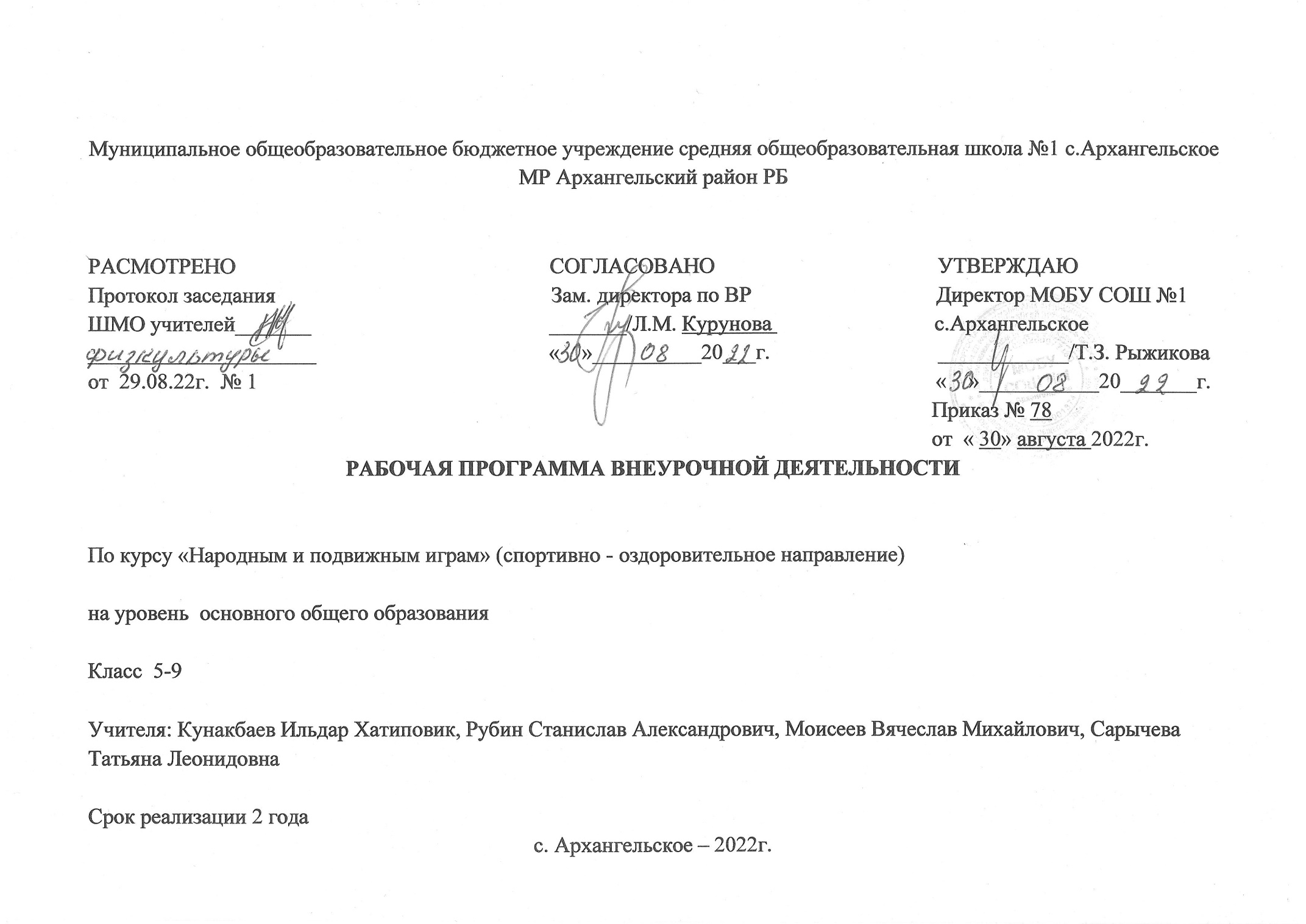 Пояснительная запискаПрограмма внеурочной деятельности по спортивно - оздоровительному направлению «Спортивные игры» в 5-9 классах подготовлена в соответствии с требованиями ФГОС ООО и концепцией физического воспитания. Физическая культура. Рабочие программы. Предметная линия учебников М. Я. Виленского, В. И. Ляха. 5—9 классы : пособие для учителей общеобразоват.организаций / В. И.Лях. — 4-е изд. — М. : Просвещение,2014. — 104 с. — ISBN 978-5-09-032837-1.) Программа «Народные и подвижные игры» призвана сформировать у обучающихся устойчивые мотивы и потребности в бережном отношении к своему здоровью и физической подготовленности, в творческом использовании средств физической культуры в организации здорового образа жизни. В программе представлены доступные для обучающихся упражнения, способствующие овладению элементами техники и тактики спортивных игр, развитию физических способностей.Программа внеурочной деятельности «Народные и подвижные игры» предназначена для физкультурно – спортивной и оздоровительной работы с обучающимися, проявляющими интерес к физической культуре и спорту.Материал программы предполагает изучение основ: легкой атлетики баскетбола волейбола футбола гимнастики зимних подвижных игр русской лапты и даѐтся в трѐх разделах: основы знаний, общая физическая подготовка и специальная техническая подготовка.Материал по общей физической подготовке является единым для всех видов и входит в каждое занятие курса.Программа разработана на основе требований к результатам освоения образовательной программы.Направленность программы: спортивно-оздоровительная;В основе программы - подготовка,  включающая в себя  разнообразные специально подобранные подвижные игры, эстафеты.Цель программы внеурочной деятельности «Народные и подвижные игры»: укрепление здоровья, физического развития и подготовленности  обучающихся, воспитание личностных качеств, освоение и совершенствование жизненно важных двигательных навыков, основ спортивной техники избранных видов спорта. Задачи:- пропаганда здорового образа жизни, укрепление здоровья, содействие гармоническому физическому развитию обучающихся;- популяризация видов спорта и активного отдыха;- формирование у обучающихся устойчивого интереса к занятиям спортивными играми;- обучение технике и тактике спортивных игр;- развитие физических способностей (силовых, скоростных, скоростно-силовых, координационных, выносливости, гибкости);- формирование у обучающихся необходимых теоретических знаний;- воспитание моральных и волевых качеств.Результаты освоения курса:Личностными результатами программы внеурочной деятельности по спортивно-оздоровительному направлению «Спортивные игры» является формирование следующих умений:целостный, социально ориентированный взгляд на мир;ориентация на успех в учебной деятельности и понимание его причин;способность к самооценке на основе критерия успешной деятельности;активно включаться в общение и взаимодействие со сверстниками на принципах уважения и доброжелательности, взаимопомощи и сопереживания;проявлять дисциплинированность, трудолюбие и упорство в достижении поставленных целей; освоение моральных норм помощи тем, кто в ней нуждается, готовности принять на себя ответственность;развитие мотивации достижения и готовности к преодолению трудностей на основе конструктивных стратегий совладания и умения мобилизовать свои личностные и физические ресурсы стрессоустойчивости;освоение правил здорового и безопасного образа жизни.Метапредметными результатами программы внеурочной деятельности по спортивно-оздоровительному направлению «Подвижные игры» является формирование следующих универсальных учебных действий (УУД):умения планировать, регулировать, контролировать и оценивать свои действия;планирование общей цели и пути её достижения; распределение функций и ролей в совместной деятельности; конструктивное разрешение конфликтов; осуществление взаимного контроля; оценка собственного поведения и поведения партнёра и внесение  необходимых коррективов;принимать и сохранять учебную задачу;планировать свои действия в соответствии с поставленной задачей и условиями её реализации;учитывать установленные правила в планировании и контроле способа решения;адекватно воспринимать предложения и оценку учителей, товарищей, родителей и других людей;различать способ и результат действия;вносить необходимые коррективы в действие после его завершения на основе его оценки и учёта характера сделанных ошибок, использовать предложения и оценки для создания нового, более совершенного результата. добывать новые знания: находить дополнительную информацию по содержанию курса, используя дополнительную литературу, свой жизненный опыт;перерабатывать полученную информацию, делать выводы;преобразовывать информацию из одной формы в другую: предлагать свои правила игры на основе знакомых игр; устанавливать причинно-следственные связи. взаимодействие, ориентация на партнёра, сотрудничество и кооперация (в командных видах игры);адекватно использовать коммуникативные средства для решения различных коммуникативных задач; допускать возможность существования у людей различных точек зрения, в том числе не совпадающих с его собственной, и ориентироваться на позицию партнёра в общении и взаимодействии;учитывать разные мнения и стремиться к координации различных позиций в сотрудничестве;формулировать собственное мнение и позицию;договариваться и приходить к общему решению в совместной деятельности, в том числе в ситуации столкновения интересов;совместно договариваться о правилах общения и поведения и следовать им;учиться выполнять различные роли в группе.2. Содержание курсаОсновы знаний о физической культуре, умения и навыки, приемы закаливания, способы саморегуляции и самоконтроля	Программный материал по данному разделу рекомендуется осваивать в ходе освоения конкретных технических навыков и умений, развития двигательных качеств в ходе уроков или самостоятельно.Основы знаний о физической культуре, умения и навыки. История видов спорта, История подвижных и народных игр. Естественные основы. Влияние возрастных особенностей организма и его двигательной функции на физическое развитие и физическую подготовленность школьников. Опорно-двигательный аппарат и мышечная система, их роль в осуществлении двигательных актов. Защитные свойства организма и их профилактика средствами физической культуры.Социально-психологические основы. Основы обучения и самообучения двигательным действиям, их роль в развитии внимания, памяти и мышления. Решение задач игровой и соревновательной деятельности с помощью двигательных действий.	Выполнение общеподготовительных и подводящих упражнений, двигательных действий  в разнообразных игровых и соревновательных ситуациях. Комплексы физических упражнений для развития физических особенностей и тестирования уровня двигательной подготовленности. Контролю за функциональным состоянием организма, физическим развитием и физической подготовленностью.Культурно-исторические основы. Основы истории возникновения и развития физической культуры,  подвижных и народных игр.Самостоятельное выполнение заданий учителя.Приемы закаливания. Воздушные ванны. Теплые (свыше +22 °С), безразличные (+20...+22 °С), прохладные (+17...+20 °С), холодные (0...+8 °С), очень холодные (ниже О °С).Солнечные ванны. Водные процедуры. Обтирание. Душ. Купание в реке, водоеме. Дозировка данных процедур указана в программе начальной школы. Изменение дозировки следует проводить с учетом индивидуальных особенностей и состояния здоровья обучающихся. Способы самоконтроля. Приемы определения самочувствия, работоспособности, сна, аппетита. Определение нормальной массы (веса), длины тела, окружности грудной клетки и других антропометрических показателей. Самоконтроль за уровнем физической подготовленности.Подвижные игрыс элементами легкой атлетики;с элементами футбола;с элементами волейбола;с элементами баскетбола;с элементами гимнастики;зимние подвижные игры;Народные игры русская лапта3. Содержание курса внеурочной деятельности 5 класс.Содержание курса внеурочной деятельности 6 класс.Содержание курса внеурочной деятельности 7 класс.Содержание курса внеурочной деятельности 8 класс.Содержание курса внеурочной деятельности 9 класс.4.Тематическое планированиеБиблиографический  список литературы Подвижные игры: Учебное пособие для студентов вузов и ссуз физической культуры. – М.: СпортАкадемПресс, 2012. – 229 с.500 игр и эстафет. – Изд. 2-е – М.: Физкультура и спорт, 2013. – 304 с.: ил. – (Спорт в рисунках)Спортивные игры на уроках физкультуры/ Под общей редакцией О. Листова. – М.: СпортАкадемПресс, 2013. – 276 с.Бергер Г.И., Бергер Ю.Г. Конспекты уроков для учителя физкультуры: 5-9 кл.: Урок физкультуры: Спортивные игры, лыжная подготовка, подвижные игры. – М.: Гуманит. Изд. Центр ВЛАДОС, 2013. – 144 с.Красников А.А. Проблемы общей теории спортивных соревнований. – М.: СпортАкадемПресс, 2013. – 324 с. (Наука – спорту)Физическая культура. Учебник для учащихся 5-9 -х классов образовательных учреждений с углубленным изучением предмета «физическая культура». - М.: СпортАкадемПресс, 2013. - Спортивные игры: Совершенствование спортивного мастерства: Учеб. для студ. заведений /Ю.Д.Савин и др., Под ред. Ю.Д.Железнякова, Ю.М. Портнова.-М.: Издательский центр «Академия», 2014.- 400 с.Настольная книга учителя физкультуры: Справ.-метод. пособие /Сост. Б.И. Мишин.- М.: ООО «Издательство АСТ»: ООО «Издательство Астрель», 2013.- 526, (2) с.- (Настольная книга)   Настольная книга учителя физической культуры /Авт.-сост. Г.И.Погадаев; Предисл. В.В.Кузина, Н.Д.Никадрова. - 2-е изд., перераб. и доп. - М.: Физкультура и спорт, 2014.- 496 с., ил.Примерная программа для ДЮСШ, СДЮШОР  русская лапта (2014г., М; «Спорт»)Физическая культура 5-9 классы: учебник для общеобразовательных учреждений, Виленский М.Я., Туревский И.М., Торочкова Т.Ю. -  М.: Просвещение, 2015.-156с.№  п/пТемаФорма организацииВиды деятельности1Игры на закрепление и совершенствование навыков бега, развитие скоростных  способностей, способности к ориентированию в пространстве.СоревнованияИгровая, познавательная2Игры на закрепление и совершенствование навыков в прыжках, развитие скоростно-силовых способностей, ориентирование в пространствеЭстафетыИгровая3Игры на закрепление и совершенствование метания на дальность и точность, развитие способностей к дифференцированию параметров движений, скоростно-силовых способностей.СоревнованияИгровая4Игры на закрепление и совершенствование длительного бега. Развитие скоростной выносливостиЭстафетыСпортивно-оздоровительная5Игры на закрепление и совершенствование длительного бега. Развитие скоростной выносливостиСоревнованияСпортивно-оздоровительная6Игры на закрепление и совершенствование передачи, ведения мяча и на развитие способностей к дифференцированию параметров движений, реакции, ориентированию в пространствеЭстафетыИгровая7Игры на комплексное развитие координационных и кондиционных способностей, овладение элементарными технико-тактическими взаимодействиями.СоревнованияИгровая8Игры на закрепление и совершенствование передачи, ведения мяча и на развитие способностей к дифференцированию параметров движений, реакции, ориентированию в пространствеЭстафетыИгровая9На комплексное развитие координационных и кондиционных способностей, овладение элементарными технико-тактическими взаимодействиями.СоревнованияИгровая10На комплексное развитие координационных и кондиционных способностей, овладение элементарными технико-тактическими взаимодействиями.ЭстафетыИгровая11Освоение техники приёма и передачи  мяча. Овладение элементарными технико-тактическими взаимодействиями.СоревнованияИгровая12Совершенствование техники приёма и передачи  мяча. Овладение элементарными технико-тактическими взаимодействиями.СоревнованияИгровая13Освоение техники нижней прямой подачи. Овладение элементарными технико-тактическими взаимодействиями.СоревнованияИгровая14Совершенствование техники нижней прямой подачи. Развитие способностей к дифференцированию параметров движений, реакции, ориентированию в пространствеСоревнованияИгровая15Совершенствование техники нижней прямой подачи. Развитие способностей к дифференцированию параметров движений, реакции, ориентированию в пространствеСоревнованияИгровая16Игры на комплексное развитие координационных и кондиционных способностей с элементами равновесия.СоревнованияИгровая17Игры на комплексное развитие координационных и кондиционных способностей с элементами лазания и перелазания. Игры на развитие силовых способностей.СоревнованияИгровая18Игры на комплексное развитие координационных и кондиционных способностей с акробатическими элементами.СоревнованияИгровая19Игры на комплексное развитие координационных и кондиционных способностей с акробатическими элементами.СоревнованияИгровая20Совершенствование передачи и ловли мяча. Развитие способностей к дифференцированию параметров движений, реакции, ориентированию в пространстве.СоревнованияИгровая21Совершенствование ведение мяча с изменением и без изменения направления. Развитие скоростных способностей.СоревнованияИгровая22Совершенствование техники владения мячом. Развитие координационных способностей.СоревнованияИгровая23Совершенствование бросков  мяча. Развитие способностей к дифференцированию параметров движений, реакции, ориентированию в пространстве.СоревнованияИгровая24Совершенствование бросков  мяча. Развитие способностей к дифференцированию параметров движений, реакции, ориентированию в пространстве.СоревнованияИгровая25Игры на комплексное развитие скоростных способностей, овладение элементарными технико-тактическими взаимодействиями.СоревнованияИгровая26Игры  на закрепление и совершенствование метания на дальность, точность попадания по движущейся цели.СоревнованияИгровая27Игры на комплексное развитие скоростных способностей, овладение элементарными технико-тактическими взаимодействиями.СоревнованияИгровая28Овладение элементарными  умениями в беге. Развитие силовых способностей.СоревнованияСпортивно-оздоровительная29Овладение элементарными  умениями в беге. Развитие скоростных  способностей.СоревнованияСпортивно-оздоровительная30Совершенствование  передачи и ловли мяча, осаливания. Развитие скоростных, координационных качеств.СоревнованияИгровая31Совершенствование  передачи и ловли мяча, осаливания. Развитие скоростных, координационных качеств.СоревнованияДосугово-развлекательная32Совершенствование техники верхнего прямого удара. Метание мяча на дальность. Развитие выносливости.СоревнованияДосугово-развлекательная33Совершенствование техники верхнего прямого удара. Метание мяча на дальность. Развитие выносливости.СоревнованияДосугово-развлекательная34Совершенствование тактических действий в защите. Развитие двигательных способностей.СоревнованияДосугово-развлекательная35Совершенствование тактических действий в нападении. Развитие двигательных способностей.СоревнованияДосугово-развлекательная№  п/пТемаФорма организацииВиды деятельности1Игры на закрепление и совершенствование навыков бега, развитие скоростных  способностей, способности к ориентированию в пространстве.СоревнованияИгровая, познавательная2Игры на закрепление и совершенствование навыков в прыжках, развитие скоростно-силовых способностей, ориентирование в пространствеЭстафетыИгровая3Игры на закрепление и совершенствование метания на дальность и точность, развитие способностей к дифференцированию параметров движений, скоростно-силовых способностей.СоревнованияИгровая4Игры на закрепление и совершенствование длительного бега. Развитие скоростной выносливостиЭстафетыСпортивно-оздоровительная5Игры на закрепление и совершенствование длительного бега. Развитие скоростной выносливостиСоревнованияСпортивно-оздоровительная6Игры на закрепление и совершенствование передачи, ведения мяча и на развитие способностей к дифференцированию параметров движений, реакции, ориентированию в пространствеЭстафетыИгровая7Игры на комплексное развитие координационных и кондиционных способностей, овладение элементарными технико-тактическими взаимодействиями.СоревнованияИгровая8Игры на закрепление и совершенствование передачи, ведения мяча и на развитие способностей к дифференцированию параметров движений, реакции, ориентированию в пространствеЭстафетыИгровая9На комплексное развитие координационных и кондиционных способностей, овладение элементарными технико-тактическими взаимодействиями.СоревнованияИгровая10На комплексное развитие координационных и кондиционных способностей, овладение элементарными технико-тактическими взаимодействиями.ЭстафетыИгровая11Освоение техники приёма и передачи  мяча. Овладение элементарными технико-тактическими взаимодействиями.СоревнованияИгровая12Совершенствование техники приёма и передачи  мяча. Овладение элементарными технико-тактическими взаимодействиями.СоревнованияИгровая13Освоение техники нижней прямой подачи. Овладение элементарными технико-тактическими взаимодействиями.СоревнованияИгровая14Совершенствование техники нижней прямой подачи. Развитие способностей к дифференцированию параметров движений, реакции, ориентированию в пространствеСоревнованияИгровая15Совершенствование техники нижней прямой подачи. Развитие способностей к дифференцированию параметров движений, реакции, ориентированию в пространствеСоревнованияИгровая16Игры на комплексное развитие координационных и кондиционных способностей с элементами равновесия.СоревнованияИгровая17Игры на комплексное развитие координационных и кондиционных способностей с элементами лазания и перелазания. Игры на развитие силовых способностей.СоревнованияИгровая18Игры на комплексное развитие координационных и кондиционных способностей с акробатическими элементами.СоревнованияИгровая19Игры на комплексное развитие координационных и кондиционных способностей с акробатическими элементами.СоревнованияИгровая20Совершенствование передачи и ловли мяча. Развитие способностей к дифференцированию параметров движений, реакции, ориентированию в пространстве.СоревнованияИгровая21Совершенствование ведение мяча с изменением и без изменения направления. Развитие скоростных способностей.СоревнованияИгровая22Совершенствование техники владения мячом. Развитие координационных способностей.СоревнованияИгровая23Совершенствование бросков  мяча. Развитие способностей к дифференцированию параметров движений, реакции, ориентированию в пространстве.СоревнованияИгровая24Совершенствование бросков  мяча. Развитие способностей к дифференцированию параметров движений, реакции, ориентированию в пространстве.СоревнованияИгровая25Игры на комплексное развитие скоростных способностей, овладение элементарными технико-тактическими взаимодействиями.СоревнованияИгровая26Игры  на закрепление и совершенствование метания на дальность, точность попадания по движущейся цели.СоревнованияИгровая27Игры на комплексное развитие скоростных способностей, овладение элементарными технико-тактическими взаимодействиями.СоревнованияИгровая28Овладение элементарными  умениями в беге. Развитие силовых способностей.СоревнованияСпортивно-оздоровительная29Овладение элементарными  умениями в беге. Развитие скоростных  способностей.СоревнованияСпортивно-оздоровительная30Совершенствование  передачи и ловли мяча, осаливания. Развитие скоростных, координационных качеств.СоревнованияИгровая31Совершенствование  передачи и ловли мяча, осаливания. Развитие скоростных, координационных качеств.СоревнованияДосугово-развлекательная32Совершенствование техники верхнего прямого удара. Метание мяча на дальность. Развитие выносливости.СоревнованияДосугово-развлекательная33Совершенствование техники верхнего прямого удара. Метание мяча на дальность. Развитие выносливости.СоревнованияДосугово-развлекательная34Совершенствование тактических действий в защите. Развитие двигательных способностей.СоревнованияДосугово-развлекательная35Совершенствование тактических действий в нападении. Развитие двигательных способностей.СоревнованияДосугово-развлекательная№  п/пТемаФорма организацииВиды деятельности1Игры на закрепление и совершенствование навыков бега, развитие скоростных  способностей, способности к ориентированию в пространстве.СоревнованияИгровая, познавательная2Игры на закрепление и совершенствование навыков в прыжках, развитие скоростно-силовых способностей, ориентирование в пространствеЭстафетыИгровая3Игры на закрепление и совершенствование метания на дальность и точность, развитие способностей к дифференцированию параметров движений, скоростно-силовых способностей.СоревнованияИгровая4Игры на закрепление и совершенствование длительного бега. Развитие скоростной выносливостиЭстафетыСпортивно-оздоровительная5Игры на закрепление и совершенствование длительного бега. Развитие скоростной выносливостиСоревнованияСпортивно-оздоровительная6Игры на закрепление и совершенствование передачи, ведения мяча и на развитие способностей к дифференцированию параметров движений, реакции, ориентированию в пространствеЭстафетыИгровая7Игры на комплексное развитие координационных и кондиционных способностей, овладение элементарными технико-тактическими взаимодействиями.СоревнованияИгровая8Игры на закрепление и совершенствование передачи, ведения мяча и на развитие способностей к дифференцированию параметров движений, реакции, ориентированию в пространствеЭстафетыИгровая9На комплексное развитие координационных и кондиционных способностей, овладение элементарными технико-тактическими взаимодействиями.СоревнованияИгровая10На комплексное развитие координационных и кондиционных способностей, овладение элементарными технико-тактическими взаимодействиями.ЭстафетыИгровая11Освоение техники приёма и передачи  мяча. Овладение элементарными технико-тактическими взаимодействиями.СоревнованияИгровая12Совершенствование техники приёма и передачи  мяча. Овладение элементарными технико-тактическими взаимодействиями.СоревнованияИгровая13Освоение техники нижней прямой подачи. Овладение элементарными технико-тактическими взаимодействиями.СоревнованияИгровая14Совершенствование техники нижней прямой подачи. Развитие способностей к дифференцированию параметров движений, реакции, ориентированию в пространствеСоревнованияИгровая15Совершенствование техники нижней прямой подачи. Развитие способностей к дифференцированию параметров движений, реакции, ориентированию в пространствеСоревнованияИгровая16Игры на комплексное развитие координационных и кондиционных способностей с элементами равновесия.СоревнованияИгровая17Игры на комплексное развитие координационных и кондиционных способностей с элементами лазания и перелазания. Игры на развитие силовых способностей.СоревнованияИгровая18Игры на комплексное развитие координационных и кондиционных способностей с акробатическими элементами.СоревнованияИгровая19Игры на комплексное развитие координационных и кондиционных способностей с акробатическими элементами.СоревнованияИгровая20Совершенствование передачи и ловли мяча. Развитие способностей к дифференцированию параметров движений, реакции, ориентированию в пространстве.СоревнованияИгровая21Совершенствование ведение мяча с изменением и без изменения направления. Развитие скоростных способностей.СоревнованияИгровая22Совершенствование техники владения мячом. Развитие координационных способностей.СоревнованияИгровая23Совершенствование бросков  мяча. Развитие способностей к дифференцированию параметров движений, реакции, ориентированию в пространстве.СоревнованияИгровая24Совершенствование бросков  мяча. Развитие способностей к дифференцированию параметров движений, реакции, ориентированию в пространстве.СоревнованияИгровая25Игры на комплексное развитие скоростных способностей, овладение элементарными технико-тактическими взаимодействиями.СоревнованияИгровая26Игры  на закрепление и совершенствование метания на дальность, точность попадания по движущейся цели.СоревнованияИгровая27Игры на комплексное развитие скоростных способностей, овладение элементарными технико-тактическими взаимодействиями.СоревнованияИгровая28Овладение элементарными  умениями в беге. Развитие силовых способностей.СоревнованияСпортивно-оздоровительная29Овладение элементарными  умениями в беге. Развитие скоростных  способностей.СоревнованияСпортивно-оздоровительная30Совершенствование  передачи и ловли мяча, осаливания. Развитие скоростных, координационных качеств.СоревнованияИгровая31Совершенствование  передачи и ловли мяча, осаливания. Развитие скоростных, координационных качеств.СоревнованияДосугово-развлекательная32Совершенствование техники верхнего прямого удара. Метание мяча на дальность. Развитие выносливости.СоревнованияДосугово-развлекательная33Совершенствование техники верхнего прямого удара. Метание мяча на дальность. Развитие выносливости.СоревнованияДосугово-развлекательная34Совершенствование тактических действий в защите. Развитие двигательных способностей.СоревнованияДосугово-развлекательная35Совершенствование тактических действий в нападении. Развитие двигательных способностей.СоревнованияДосугово-развлекательная№  п/пТемаФорма организацииВиды деятельности1Игры на закрепление и совершенствование навыков бега, развитие скоростных  способностей, способности к ориентированию в пространстве.СоревнованияИгровая, познавательная2Игры на закрепление и совершенствование навыков в прыжках, развитие скоростно-силовых способностей, ориентирование в пространствеЭстафетыИгровая3Игры на закрепление и совершенствование метания на дальность и точность, развитие способностей к дифференцированию параметров движений, скоростно-силовых способностей.СоревнованияИгровая4Игры на закрепление и совершенствование длительного бега. Развитие скоростной выносливостиЭстафетыСпортивно-оздоровительная5Игры на закрепление и совершенствование длительного бега. Развитие скоростной выносливостиСоревнованияСпортивно-оздоровительная6Игры на закрепление и совершенствование передачи, ведения мяча и на развитие способностей к дифференцированию параметров движений, реакции, ориентированию в пространствеЭстафетыИгровая7Игры на комплексное развитие координационных и кондиционных способностей, овладение элементарными технико-тактическими взаимодействиями.СоревнованияИгровая8Игры на закрепление и совершенствование передачи, ведения мяча и на развитие способностей к дифференцированию параметров движений, реакции, ориентированию в пространствеЭстафетыИгровая9На комплексное развитие координационных и кондиционных способностей, овладение элементарными технико-тактическими взаимодействиями.СоревнованияИгровая10На комплексное развитие координационных и кондиционных способностей, овладение элементарными технико-тактическими взаимодействиями.ЭстафетыИгровая11Освоение техники приёма и передачи  мяча. Овладение элементарными технико-тактическими взаимодействиями.СоревнованияИгровая12Совершенствование техники приёма и передачи  мяча. Овладение элементарными технико-тактическими взаимодействиями.СоревнованияИгровая13Освоение техники нижней прямой подачи. Овладение элементарными технико-тактическими взаимодействиями.СоревнованияИгровая14Совершенствование техники нижней прямой подачи. Развитие способностей к дифференцированию параметров движений, реакции, ориентированию в пространствеСоревнованияИгровая15Совершенствование техники нижней прямой подачи. Развитие способностей к дифференцированию параметров движений, реакции, ориентированию в пространствеСоревнованияИгровая16Игры на комплексное развитие координационных и кондиционных способностей с элементами равновесия.СоревнованияИгровая17Игры на комплексное развитие координационных и кондиционных способностей с элементами лазания и перелазания. Игры на развитие силовых способностей.СоревнованияИгровая18Игры на комплексное развитие координационных и кондиционных способностей с акробатическими элементами.СоревнованияИгровая19Игры на комплексное развитие координационных и кондиционных способностей с акробатическими элементами.СоревнованияИгровая20Совершенствование передачи и ловли мяча. Развитие способностей к дифференцированию параметров движений, реакции, ориентированию в пространстве.СоревнованияИгровая21Совершенствование ведение мяча с изменением и без изменения направления. Развитие скоростных способностей.СоревнованияИгровая22Совершенствование техники владения мячом. Развитие координационных способностей.СоревнованияИгровая23Совершенствование бросков  мяча. Развитие способностей к дифференцированию параметров движений, реакции, ориентированию в пространстве.СоревнованияИгровая24Совершенствование бросков  мяча. Развитие способностей к дифференцированию параметров движений, реакции, ориентированию в пространстве.СоревнованияИгровая25Игры на комплексное развитие скоростных способностей, овладение элементарными технико-тактическими взаимодействиями.СоревнованияИгровая26Игры  на закрепление и совершенствование метания на дальность, точность попадания по движущейся цели.СоревнованияИгровая27Игры на комплексное развитие скоростных способностей, овладение элементарными технико-тактическими взаимодействиями.СоревнованияИгровая28Овладение элементарными  умениями в беге. Развитие силовых способностей.СоревнованияСпортивно-оздоровительная29Овладение элементарными  умениями в беге. Развитие скоростных  способностей.СоревнованияСпортивно-оздоровительная30Совершенствование  передачи и ловли мяча, осаливания. Развитие скоростных, координационных качеств.СоревнованияИгровая31Совершенствование  передачи и ловли мяча, осаливания. Развитие скоростных, координационных качеств.СоревнованияДосугово-развлекательная32Совершенствование техники верхнего прямого удара. Метание мяча на дальность. Развитие выносливости.СоревнованияДосугово-развлекательная33Совершенствование техники верхнего прямого удара. Метание мяча на дальность. Развитие выносливости.СоревнованияДосугово-развлекательная34Совершенствование тактических действий в защите. Развитие двигательных способностей.СоревнованияДосугово-развлекательная35Совершенствование тактических действий в нападении. Развитие двигательных способностей.СоревнованияДосугово-развлекательная№  п/пТемаФорма организацииВиды деятельности1Игры на закрепление и совершенствование навыков бега, развитие скоростных  способностей, способности к ориентированию в пространстве.СоревнованияИгровая, познавательная2Игры на закрепление и совершенствование навыков в прыжках, развитие скоростно-силовых способностей, ориентирование в пространствеЭстафетыИгровая3Игры на закрепление и совершенствование метания на дальность и точность, развитие способностей к дифференцированию параметров движений, скоростно-силовых способностей.СоревнованияИгровая4Игры на закрепление и совершенствование длительного бега. Развитие скоростной выносливостиЭстафетыСпортивно-оздоровительная5Игры на закрепление и совершенствование длительного бега. Развитие скоростной выносливостиСоревнованияСпортивно-оздоровительная6Игры на закрепление и совершенствование передачи, ведения мяча и на развитие способностей к дифференцированию параметров движений, реакции, ориентированию в пространствеЭстафетыИгровая7Игры на комплексное развитие координационных и кондиционных способностей, овладение элементарными технико-тактическими взаимодействиями.СоревнованияИгровая8Игры на закрепление и совершенствование передачи, ведения мяча и на развитие способностей к дифференцированию параметров движений, реакции, ориентированию в пространствеЭстафетыИгровая9На комплексное развитие координационных и кондиционных способностей, овладение элементарными технико-тактическими взаимодействиями.СоревнованияИгровая10На комплексное развитие координационных и кондиционных способностей, овладение элементарными технико-тактическими взаимодействиями.ЭстафетыИгровая11Освоение техники приёма и передачи  мяча. Овладение элементарными технико-тактическими взаимодействиями.СоревнованияИгровая12Совершенствование техники приёма и передачи  мяча. Овладение элементарными технико-тактическими взаимодействиями.СоревнованияИгровая13Освоение техники нижней прямой подачи. Овладение элементарными технико-тактическими взаимодействиями.СоревнованияИгровая14Совершенствование техники нижней прямой подачи. Развитие способностей к дифференцированию параметров движений, реакции, ориентированию в пространствеСоревнованияИгровая15Совершенствование техники нижней прямой подачи. Развитие способностей к дифференцированию параметров движений, реакции, ориентированию в пространствеСоревнованияИгровая16Игры на комплексное развитие координационных и кондиционных способностей с элементами равновесия.СоревнованияИгровая17Игры на комплексное развитие координационных и кондиционных способностей с элементами лазания и перелазания. Игры на развитие силовых способностей.СоревнованияИгровая18Игры на комплексное развитие координационных и кондиционных способностей с акробатическими элементами.СоревнованияИгровая19Игры на комплексное развитие координационных и кондиционных способностей с акробатическими элементами.СоревнованияИгровая20Совершенствование передачи и ловли мяча. Развитие способностей к дифференцированию параметров движений, реакции, ориентированию в пространстве.СоревнованияИгровая21Совершенствование ведение мяча с изменением и без изменения направления. Развитие скоростных способностей.СоревнованияИгровая22Совершенствование техники владения мячом. Развитие координационных способностей.СоревнованияИгровая23Совершенствование бросков  мяча. Развитие способностей к дифференцированию параметров движений, реакции, ориентированию в пространстве.СоревнованияИгровая24Совершенствование бросков  мяча. Развитие способностей к дифференцированию параметров движений, реакции, ориентированию в пространстве.СоревнованияИгровая25Игры на комплексное развитие скоростных способностей, овладение элементарными технико-тактическими взаимодействиями.СоревнованияИгровая26Игры  на закрепление и совершенствование метания на дальность, точность попадания по движущейся цели.СоревнованияИгровая27Игры на комплексное развитие скоростных способностей, овладение элементарными технико-тактическими взаимодействиями.СоревнованияИгровая28Овладение элементарными  умениями в беге. Развитие силовых способностей.СоревнованияСпортивно-оздоровительная29Овладение элементарными  умениями в беге. Развитие скоростных  способностей.СоревнованияСпортивно-оздоровительная30Совершенствование  передачи и ловли мяча, осаливания. Развитие скоростных, координационных качеств.СоревнованияИгровая31Совершенствование  передачи и ловли мяча, осаливания. Развитие скоростных, координационных качеств.СоревнованияДосугово-развлекательная32Совершенствование техники верхнего прямого удара. Метание мяча на дальность. Развитие выносливости.СоревнованияДосугово-развлекательная33Совершенствование техники верхнего прямого удара. Метание мяча на дальность. Развитие выносливости.СоревнованияДосугово-развлекательная34Совершенствование тактических действий в защите. Развитие двигательных способностей.СоревнованияДосугово-развлекательная35Совершенствование тактических действий в нападении. Развитие двигательных способностей.СоревнованияДосугово-развлекательная№Название разделаКол-во теоретических часов1.Основы знаний о подвижных  и народных играхВ процессе занятий2.Подвижные игры272.1с  элементами легкой атлетики52.2с элементами футбола52.3с элементами волейбола52.4с элементами гимнастики42.5с элементами баскетбола52.6зимние подвижные игры                       33Народные игры (русская лапта)8ВСЕГО:35